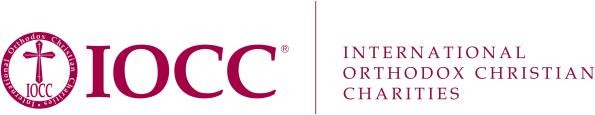 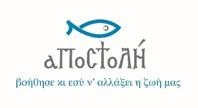 ΑΙΤΗΣΗ ΠΥΡΟΠΛΗΚΤΟΥ 2021- ΜΟΝΙΜΟΥ ΚΑΤΟΙΚΟΥ ΔΗΜΟΥ ΑΧΑΡΝΩΝ ΑΤΤΙΚΗΣ ΓΙΑ ΔΩΡΟΕΠΙΤΑΓΗ ΠΡΟΜΗΘΕΙΑΣ ΟΙΚΙΑΚΟΥ ΕΞΟΠΛΙΣΜΟΥΟνοματεπώνυμο   Αιτούντος:Ονοματεπώνυμο   Συζύγου:AΦΜ Αιτούντος:ΑΦΜ Συζύγου:Αρ. Ταυτότητας/Έτος γέννησης:Αρ. Ταυτότητας Συζύγου/ Έτος γέννησης:Εργαζόμενος Συνταξιούχος Άνεργος Εργαζόμενος Συνταξιούχος Άνεργος Εισόδημα αιτούντος:Εισόδημα Συζύγου:Διεύθυνση Πυρόπληκτης Κατοικίας:Εκτίμηση καταλληλότητας βάση αυτοψίας:   κόκκινο 	κίτρινο Διεύθυνση όπου διαμένετε σήμερα:Διεύθυνση Πυρόπληκτης Κατοικίας:Εκτίμηση καταλληλότητας βάση αυτοψίας:   κόκκινο 	κίτρινο Διεύθυνση όπου διαμένετε σήμερα:Στοιχεία Επικοινωνίας ΑιτούντοςΣταθερό τηλέφωνο:	Κινητό τηλέφωνο:Ηλεκτρονική διεύθυνση Email :Στοιχεία Επικοινωνίας ΑιτούντοςΣταθερό τηλέφωνο:	Κινητό τηλέφωνο:Ηλεκτρονική διεύθυνση Email :Συνολικός αριθμός προστατευόμενων μελών της οικογένειάς σας:Αριθμός και ηλικία τέκνων που μένουν μαζί σας:Συνολικός αριθμός προστατευόμενων μελών της οικογένειάς σας:Αριθμός και ηλικία τέκνων που μένουν μαζί σας:ΚΡΙΤΗΡΙΑ ΕΠΙΛΟΓΗΣ ΔΙΚΑΙΟΥΧΩΝ ΤΗΣ ΒΟΗΘΕΙΑΣ:Μόνιμοι κάτοικοι Δήμου Αχαρνών με μερική ή ολική καταστροφή στη μόνιμη κατοικία τουςΑνώτατο όριο ετήσιου οικογενειακού εισοδήματος1 άτομο: έως €14.000	2 άτομα: έως €19.800 3-4 άτομα: έως €28.500	5 και άνω: έως €33.200ΣΥΝΟΔΕΥΤΙΚΑ ΔΙΚΑΙΟΛΟΓΗΤΙΚΑ (ευκρινείς φωτοτυπίες)Α. Δελτίο αυτοψίας πληγείσας κατοικίας που χαρακτηρίζει το οίκημα κίτρινο ή κόκκινο Β. Εκκαθαριστικό εισοδήματος 2020 αιτούντος (και συζύγου)Γ. Ε1 φορολογική δήλωση 2020 αιτούντος (και συζύγου) Δ. Βεβαίωση χρόνου ανεργίας αιτούντος (και συζύγου) Ε. Αστυνομική ταυτότητα αιτούντος (και συζύγου)Δηλώνω υπεύθυνα ότι: Α. Η μόνιμη κατοικία μου βρίσκεται στο Δήμο Αχαρνών και έχει υποστεί μερική ή ολική καταστροφή. Β. Ενημερώθηκα και αποδέχομαι τα κριτήρια επιλογής και προτεραιότητας που θέτει η ΑΠΟΣΤΟΛΗ. Γ. Όλα τα στοιχεία που συμπληρώνω είναι ακριβή και αληθή. Σε περίπτωση ανακρίβειας ή μηυποβολής των δικαιολογητικών που πιστοποιούν τα όσα δηλώνω, γνωρίζω ότι θα απορριφθεί το αίτημά μου.Δ. Δηλώνω υπεύθυνα ότι έχω λάβει γνώση της ενημέρωσης περί επεξεργασίας προσωπικών δεδομένων, όπως αυτή εκάστοτε ισχύει, η οποία είναι αναρτημένη στο site www.mkoapostoli.com και είναι διαθέσιμη στην «Αποστολή» και έχω παραπέμψει σε αυτήν τρίτα πρόσωπα των οποίων δίνω προσωπικά δεδομένα.Ημερομηνία	Υπογραφή ΑιτούντοςΚΡΙΤΗΡΙΑ ΕΠΙΛΟΓΗΣ ΔΙΚΑΙΟΥΧΩΝ ΤΗΣ ΒΟΗΘΕΙΑΣ:Μόνιμοι κάτοικοι Δήμου Αχαρνών με μερική ή ολική καταστροφή στη μόνιμη κατοικία τουςΑνώτατο όριο ετήσιου οικογενειακού εισοδήματος1 άτομο: έως €14.000	2 άτομα: έως €19.800 3-4 άτομα: έως €28.500	5 και άνω: έως €33.200ΣΥΝΟΔΕΥΤΙΚΑ ΔΙΚΑΙΟΛΟΓΗΤΙΚΑ (ευκρινείς φωτοτυπίες)Α. Δελτίο αυτοψίας πληγείσας κατοικίας που χαρακτηρίζει το οίκημα κίτρινο ή κόκκινο Β. Εκκαθαριστικό εισοδήματος 2020 αιτούντος (και συζύγου)Γ. Ε1 φορολογική δήλωση 2020 αιτούντος (και συζύγου) Δ. Βεβαίωση χρόνου ανεργίας αιτούντος (και συζύγου) Ε. Αστυνομική ταυτότητα αιτούντος (και συζύγου)Δηλώνω υπεύθυνα ότι: Α. Η μόνιμη κατοικία μου βρίσκεται στο Δήμο Αχαρνών και έχει υποστεί μερική ή ολική καταστροφή. Β. Ενημερώθηκα και αποδέχομαι τα κριτήρια επιλογής και προτεραιότητας που θέτει η ΑΠΟΣΤΟΛΗ. Γ. Όλα τα στοιχεία που συμπληρώνω είναι ακριβή και αληθή. Σε περίπτωση ανακρίβειας ή μηυποβολής των δικαιολογητικών που πιστοποιούν τα όσα δηλώνω, γνωρίζω ότι θα απορριφθεί το αίτημά μου.Δ. Δηλώνω υπεύθυνα ότι έχω λάβει γνώση της ενημέρωσης περί επεξεργασίας προσωπικών δεδομένων, όπως αυτή εκάστοτε ισχύει, η οποία είναι αναρτημένη στο site www.mkoapostoli.com και είναι διαθέσιμη στην «Αποστολή» και έχω παραπέμψει σε αυτήν τρίτα πρόσωπα των οποίων δίνω προσωπικά δεδομένα.Ημερομηνία	Υπογραφή Αιτούντος